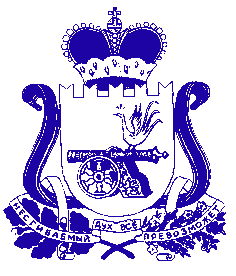 АДМИНИСТРАЦИЯЛЕНИНСКОГО СЕЛЬСКОГО ПОСЕЛЕНИЯПОЧИНКОВСКОГО РАЙОНА СМОЛЕНСКОЙ ОБЛАСТИРАСПОРЯЖЕНИЕот «21» июля  2021  года                                                    № 053       Во исполнение протокола от 08.07.2021 года № 6 внеочередного заседания Комиссии по предупреждению и ликвидации чрезвычайных ситуаций и обеспечению пожарной безопасности муниципального образования «Починковский район» Смоленской области:      - обеспечить исполнение требований Федерального закона от 21.12.1994 г. № 69-ФЗ «О пожарной безопасности», постановления Правительства РФ от 16.09.2020 г. № 1479 «Об утверждении Правил противопожарного режима в Российской Федерации», распоряжением Администрации Смоленской области от 25.02.2021 г. № 315-р/адм «О мерах по обеспечению пожарной безопасности на территории Смоленской области в весенне-летний период 2021 года», распоряжения Администрации муниципального образования «Починковский район» Смоленской области от 01.03.2021 г. № 0219-адм «О мерах по обеспечению пожарной безопасности на территории муниципального образования «Починковский район» Смоленской области в весенне-летний период 2021 года»;     - провести проверку наличия работоспособности ранее установленных автономных противопожарных извещателей (отв. Мызникова Т.И., Зыкова Л.В.);     - провести дополнительное информирование населения о необходимости соблюдения правил пожарной безопасности в быту, недопустимости оставления без присмотра несовершеннолетних и маломобильных граждан, недопустимости проведения несанкционированных палов сухой травянистой растительности. Обратить особое внимание на места проживания лиц, находящихся в социально опасном положении, особенно многодетных семей (отв. Летова О.Е.);     - продолжить разъяснительную работу и инструктажи среди населения по вопросам пожарной безопасности (отв. Лапыкина Н.В., Голубцова С.Ф., Романив Н.А., Цыганкова Т.А.);     - обеспечить доведение до населения информации о привлечении к административной и уголовной ответственности лиц, виновных в возникновении пожаров (отв. Мызникова Т.И., Зыкова Л.В.);     - провести проверку имеющихся водонапорных башен на предмет исправности (наличия) гаек используемых при заправке пожарных автомобилей, поверить подъезды к водонапорным башням (пирсам) (отв. Ветрова Т.В., Голубцова С.Ф., Романив Н.А., Цыганкова Т.А.);     - произвести размещение информации по вопросам пожарной безопасности на официальном сайте Администрации  сельского поселения в информационно-телекоммуникационной сети  интернет (отв. Зыкова Л.В.);     - продолжить установку в местах проживания граждан, находящихся в социально опасном положении, автономных противопожарных извещателей (отв. Летова О.Е.);     - провести мероприятия по очистке территорий населенных пунктов от мусора и иных горючих предметов (отв. Летова О.Е.);     - произвести обновление очищенных и минерализованных полос вокруг населенных пунктов (на угрозообразующих направлениях) (отв. Летова О.Е.);      Все мероприятия  проводить с учетом ограничений, введенных Указом Губернатора Смоленской области от 18.03.2020 г. № 24 «О введении режима повышенной готовности».     - Обеспечить постоянный контроль за оперативной обстановкой, производить немедленный доклад о всех происшествиях на подведомственных территориях в ЕДДС муниципального образования «Починковский район» Смоленской области по телефону 8(48149) 4-24-01 (всем сотрудникам Администрации сельского поселения);     - исключить сокрытие информации о пожарах и фактах горения сухой травянистой растительности (отв. Летова О.Е.);     - оказывать содействие начальнику ОНД и ПР Починковского, Монастырщинского и Хиславичского районов Башкирину Е.А. в установлении собственников земельных участков, не соблюдающих требования пожарной безопасности. (отв. Летова О.Е.).Глава муниципального образованияЛенинского сельского поселенияПочинковского района Смоленской области                                             Летова О.Е.О предупреждении и ликвидации чрезвычайных ситуаций и обеспечение пожарной безопасности на территории муниципального образования Ленинского сельского поселения Починковского района Смоленской области